Informatyka kl. 2 24.06.2020Temat: Podsumowanie wiadomości i umiejętności.Rozwiąż krzyżówkę i odczytaj hasło.Nazwa programu komputerowego, w którym piszemy.Program komputerowy, w którym rysujemy rysunki.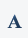 Nazwa tego narzędzia w Paint.Szyfrowanie obrazka to inaczej ……………………………Najdłuższy klawisz na klawiaturze, którym robimy odstępy między wyrazami.Poznane operacje na fragmencie rysunku to Kopiuj i ………..Wyszukujemy tu różne informacje.HASŁO:……………………………………………………………Dobiegła końca nasza przygoda z informatyką w klasie 2, życzę Wam wspaniałego wakacyjnego wypoczynku i do zobaczenia w nowym roku szkolnym!!Pozdrawiam1234567